Virgo (Neitsyt) Antiikin kirjailijat olivat eri mieltä siitä, kehen tämä liittyi; ehdokkaisiin kuului muun muassa Dike (oikeus), joka voisi pidellä naapuritähtikuvio Libran vaakoja. Omituista kyllä,  toinen ehdokas on jumalatar Demeter, vaikka hänellä olikin useita lapsia. 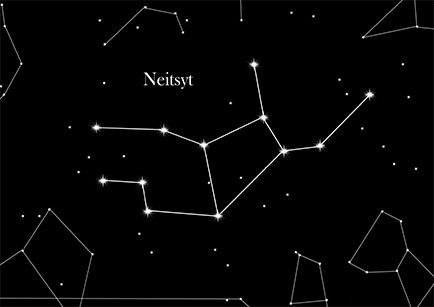 